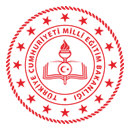                                                                          T.C.                                                      ARABAN KAYMAKAMLIĞI           AKBUDAK ORTAOKULU MÜDÜRLÜĞÜ                                                        HİZMET STANDARTLARI       AKBUDAK ORTAOKULU MÜDÜRLÜĞÜ   HİZMET STANDARTLARIBaşvuru esnasında yukarıda belirtilen belgelerin dışında belge istenmesi, eksiksiz belge ile başvuru yapılmasına rağmen hizmetin belirtilen sürede tamamlanmaması veya yukarıdaki tabloda bazı hizmetlerin bulunmadığının tespiti durumunda ilk müracaat yerine ya da ikinci müracaat yerine başvurunuz.İlk Müracaat	: Okul Müdürlüğü	İkinci Müracaat Yeri : İlçe Milli Eğitim Müdürlüğüİsim	: Orhan DURMUŞ	İsimUnvan	: Okul Müdürü	Unvan: Ömer KARAYILAN: İlçe Milli Eğitim MüdürüAdres	: Akbudak Mah. Botaş Cad. No: 2                                 İç Kapı: A  Araban/ GAZİANTEPAdres: Turgut Özal Mah. Pansiyon Cad. No:37 Araban / GAZİANTEPTelefon	: 0 (342) 614 41 42	TelefonCep	: 0 507 996 71 14	FaksE-Posta	:735157@meb.k12.tr	E-Posta:  0 (342) 611 22 06:  0 (342) 611 22 06: https://araban.meb.gov.trAKBUDAK ORTAOKULU MÜDÜRLÜĞÜ   HİZMET STANDARTLARIBaşvuru esnasında yukarıda belirtilen belgelerin dışında belge istenmesi, eksiksiz belge ile başvuru yapılmasına rağmen hizmetin belirtilen sürede tamamlanmaması veya yukarıdaki tabloda bazı hizmetlerin bulunmadığının tespiti durumunda ilk müracaat yerine ya da ikinci müracaat yerine başvurunuz.İlk Müracaat	: Okul Müdürlüğü	İkinci Müracaat Yeri : İlçe Milli Eğitim Müdürlüğüİsim	: Orhan DURMUŞ	İsimUnvan	: Okul Müdürü	Unvan: Ömer KARAYILAN: İlçe Milli Eğitim MüdürüAdres	: Akbudak Mah. Botaş Cad. No: 2                                 İç Kapı: A  Araban/ GAZİANTEPAdres: Turgut Özal Mah. Pansiyon Cad. No:37 Araban / GAZİANTEPTelefon	: 0 (342) 614 41 42	TelefonCep	: 0 507 996 71 14	FaksE-Posta	:735157@meb.k12.tr	E-Posta:  0 (342) 611 22 06:  0 (342) 611 22 06: https://araban.meb.gov.trAKBUDAK ORTAOKULU MÜDÜRLÜĞÜ   HİZMET STANDARTLARIBaşvuru esnasında yukarıda belirtilen belgelerin dışında belge istenmesi, eksiksiz belge ile başvuru yapılmasına rağmen hizmetin belirtilen sürede tamamlanmaması veya yukarıdaki tabloda bazı hizmetlerin bulunmadığının tespiti durumunda ilk müracaat yerine ya da ikinci müracaat yerine başvurunuz.İlk Müracaat	: Okul Müdürlüğü	İkinci Müracaat Yeri : İlçe Milli Eğitim Müdürlüğüİsim	: Orhan DURMUŞ	İsimUnvan	: Okul Müdürü	Unvan: Ömer KARAYILAN: İlçe Milli Eğitim MüdürüAdres	: Akbudak Mah. Botaş Cad. No: 2                                 İç Kapı: A  Araban/ GAZİANTEPAdres: Turgut Özal Mah. Pansiyon Cad. No:37 Araban / GAZİANTEPTelefon	: 0 (342) 614 41 42	TelefonCep	: 0 507 996 71 14	FaksE-Posta	:735157@meb.k12.tr	E-Posta:  0 (342) 611 22 06:  0 (342) 611 22 06: https://araban.meb.gov.tSIRA NOHİZMETİN ADIBAŞVURUDA İSTENEN BELGELERBAŞVURUDA İSTENEN BELGELERHİZMETİN TAMAMLANMA SÜRESİ(EN GEÇ)   1Ortaokul Öğrenim Belgesi veya Diploma Kayıt Örneğinin Verilmesi1-Başvuru yazısı/dilekçesi          2 GÜN   2Ortaokul ve Dengi Okullarda   Öğrenim Gören Öğrencilerin         Nakillerinin Yapılması1-Başvuru yazısı/dilekçesi          2 GÜN   3Örgün (Ortaokul) Eğitimi Destekleme ve Yetiştirme Kurs Başvurularının Alınması1-Başvuru yazısı/dilekçesi          7 GÜN  4    Seçmeli Derslerin Belirlenmesi1-Başvuru yazısı/dilekçesi          3 GÜNSIRA NOHİZMETİN ADIBAŞVURUDA İSTENEN BELGELERBAŞVURUDA İSTENEN BELGELERHİZMETİN TAMAMLANMA SÜRESİ(EN GEÇ)    5Ortaokula Kayıt Yapılması1-Veli Başvuru yazısı/dilekçesi          1 GÜN    6Ortaokullarda PYBS (Parasız Yatılılık ve Bursluluk Sınavı) Başvuru 1-  2-3-Öğrenci ailesinin Maddi Durumunu Gösteren BeyannameVelinin ve eşinin bakmakla yükümlü olduğu anne ve babası ile ilgili tedavi yardımıAile üyelerinin Türkiye Cumhuriyeti kimlik numaraları beyanı ( Aile Nüfus Tablosu)          1 GÜN    7Yabancı Ülkede Öğrenim Gören Öğrenciler İçin Denklik Yapılması1-Denklik Belgesi ( Veli sorumluluğundaki öğrenciye ait öğrenim belgesi ile il milli eğitim müdürlüğüne müracaat edecek, öğrenime devam edeceği sınıfı belirtecek)          5 GÜN    8Okul Öğrenci Davranışları Kurulu Kararlarına Yapılan İtirazların Bir Üst Kurula Gönderilmesi1-Başvuru yazısı/dilekçesi          3 GÜNSIRA NOHİZMETİN ADIBAŞVURUDA İSTENEN BELGELERBAŞVURUDA İSTENEN BELGELERHİZMETİN TAMAMLANMA SÜRESİ(EN GEÇ)    9  Öğrenci Belgesi Ortaokul1-Başvuru yazısı/dilekçesi          1 GÜN    10Öğrenci Durum Belgesi Ortaokul1-Başvuru yazısı/dilekçesi          1 GÜN    11   Öğrenci Mazeret İzni1-Başvuru yazısı/dilekçesi          1 GÜN    12Okullar Hayat Olsun Projesi1-Başvuru yazısı/dilekçesi          1 GÜN